Il Gambero Function Menu 2023 / 2024Il Gambero Special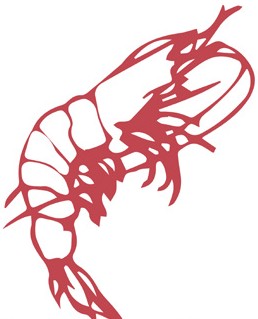 $30 Pizza and Pasta Menu (served banquet style to share)Assorted Pizzas (one large pizza per 3 guests) Mixed Pasta Platters (one platter per 3 guests)   for gnocchi or seafood add $3 ………………………………………………………………………………………………………………………….Pricing for set menus     2 Courses $48 (pasta platters for entrée and choice of 2 mains alternate drop)2 Courses $50 (choice of entrée/main OR main/dessert)3 Courses $60 (entrée/main/dessert)…………………………………………………………………………………………………………………………….Entrée       (Choose 2 alternate drop)Fried Calamari (GF available)Pasta – Penne: Bolognese, Napoli (V) or CarbonaraTraditional Meat Lasagna or Eggplant and Leek lasagna (V)Nonna’s Meatballs (3)Arancini (3) (V)Mains          (Choose 2 alternate drop)Chicken Romana w mushroom sauce or Chicken Parmigiana (GF)Scalloppine Al Nord Veal w olives, semi dried tomatos and capsicum (GF)Fish of the day (Barramundi or Salmon) served w saladPorterhouse Steak (200g) cooked medium w pepper or mushroom sauce (GF)Vegetarian Risotto or Vegetarian pizza (V) (GF options)Desserts       (Choose 2 alternate drop)TiramisuChocolate Mousse (GF)Vanilla Bean Pannacotta (GF)Sticky Date Pudding w Butterscotch sauceMixed Gelati – Lemon (GF), Chocolate and Strawberry…………………………………………………………………………………………………………………...ExtrasGarlic and Herb Focaccia Bread       $4 per person (1 large per 4 people)Hand Cut Chips or Fries  (V)           $3 per person (1 bowl per 4 people)Italian Salads  (V, GF)                    $3 per person (1 bowl per 4 people)Mixed Green Vegetables (V)            $5 (1 bowl per 4 people)Soft Drink Jugs                              $4Coffee and Tea (drip filter Coffee)    $4Cakeage - $2 per person to BYO cake (our staff to cut and serve)